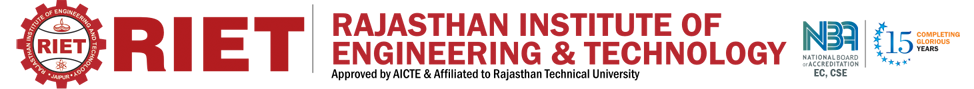 Examination 									PrincipalB. TECH  VIII SEMESTER – 2018TIME TABLE OF II MID TERM EXAM, (02 - 04 APRIL  2018)B. TECH  VIII SEMESTER – 2018TIME TABLE OF II MID TERM EXAM, (02 - 04 APRIL  2018)B. TECH  VIII SEMESTER – 2018TIME TABLE OF II MID TERM EXAM, (02 - 04 APRIL  2018)B. TECH  VIII SEMESTER – 2018TIME TABLE OF II MID TERM EXAM, (02 - 04 APRIL  2018)B. TECH  VIII SEMESTER – 2018TIME TABLE OF II MID TERM EXAM, (02 - 04 APRIL  2018)Date : 21/03/2018SEMVIIIVIIIVIIIVIIIDAYMONDAYMONDAYTUESDAYTUESDAYDATE02-04-2018.02-04-2018.03-04-2018.03-04-2018.TIME9:00 - 11:00 AM1:00 - 3:00 PM9:00 - 11:00 AM1:00 - 3:00 PMSHIFTIIIIIICIVILWRE IIDSS IIPPCMAFECSEMCDIPDSRTSECEICTR & TVMEMSMC & ESEE/EEEEHV AC/DCED & TCPPSUEPMECIMLAW FOR ENGG.PGPDL